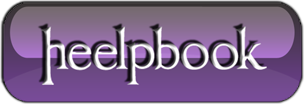 How To – Executing an EXE from a VBScript file that has spaces in the pathSCENARIOTrying to execute a file in a directory with a spaces in the path would bomb. I googled and found a thing that has me put [] inside to fix it but it didn't work. Here is what i was trying to do, if there is no spaces in the path to the EXE including any directories, the script works fine. SOLUTIONHere is an example to a path for an EXE: C:\winnt\system32\Ica PassThrough\pn.exe. Here is the script code:Set wshShell = WScript.CreateObject ("WSCript.shell")wshshell.run "c:\winnt\system32\Ica PassThrough\pn.exe", 6, Trueset wshshell = nothingOf course, this code would BOMB! (This code is wrong!)The script would return an error complaining it couldn't find the file.Your .run command is trying to run something called "C:\winnt\system32\ica" and pass it a parameter called "PassThrough\pn.exe". This is the same thing you would get if you typed the following at a command prompt:C:\winnt\system32\Ica PassThrough\pn.exeIf the name of the file to run is actually "C:\winnt\system32\Ica PassThrough\pn.exe", you would enter it at the command prompt as:"C:\winnt\system32\Ica PassThrough\pn.exe"The double quotes in your code do not form part of the filename string being passed to the .run method, they are required to indicate a literal string. 
You can prove this is the case by changing your script to look like this:> Set wshShell = WScript.CreateObject ("WSCript.shell")> wshshell.run c:\winnt\system32\Ica PassThrough\pn.exe, 6, True> set wshshell = nothingWhich will throw a syntax error (for rather obvious reasons). (Also this code is wrong!)You need to pass a string that actually contains the quoted filename, which can be done this way:> wshshell.run """c:\winnt\system32\Ica PassThrough\pn.exe""", 6, TrueWithin a literal string, a single double-quote character is represented by two double-quote characters.Notice the Three double quotes around the string, This worked! Thought I'd pass this tip along.